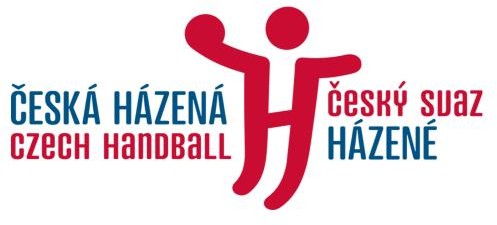 Evidence provedených prací a cest k Dohodě o provedení práce………………………………………………	…………………………………………………………………………Podpis zaměstnance	Potvrzení správnosti výpočtu, jméno, datumvyplňuje ČSHEvidence cest vynaložených v souvislosti s výkonem sjednaných prací………………………………………………	…………………………………………………………………………Podpis zaměstnance	Potvrzení správnosti výpočtu, jméno, datumvyplňuje ČSHJméno:	Příjmení:Jméno:	Příjmení:Jméno:	Příjmení:Jméno:	Příjmení:Datum narození:Datum narození:Datum narození:Datum narození:Za období od:	do:Za období od:	do:Za období od:	do:Za období od:	do:Datum provedeníprácePopis prácePočet hodinOdměna celkem (počet hodinx 200 Kč)K výplatě celkem:K výplatě celkem:K výplatě celkem:Datum cestyPopis cesty (odkud - kam)Počet kmOdměna celkem (počet kmx 5,20 Kč)K výplatě celkem:K výplatě celkem:K výplatě celkem: